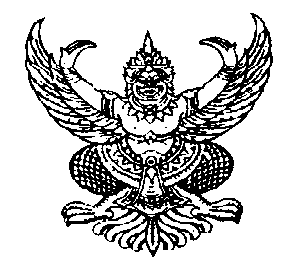 ประกาศราคากลางขององค์การบริหารส่วนตำบลกำแพงเซาเรื่อง ประกาศราคากลางโครงการซ่อมแซมผิวจราจรหินคลุกถนนสายสวนอุทัย – ตำบลท่าดี หมู่ที่ 7---------------------------------------------------ด้วยองค์การบริหารส่วนตำบลกำแพงเซา   มีความประสงค์จะดำเนินการจ้างเหมาโครงการซ่อมแซมผิวจราจรหินคลุกถนนสายสวนอุทัย – ตำบลท่าดี หมู่ที่ 7  วงเงินงบประมาณที่ได้รับจัดสรร  เป็นเงิน   78,700.-  บาท (เงินเจ็ดหมื่นแปดพันเจ็ดร้อยบาทถ้วน)  โดยรายละเอียดดังนี้		1. ซ่อมแซมผิวจราจรหินคลุกถนนสายสวนอุทัย – ตำบลท่าดี หมู่ที่ 7 ความยาวถนนหินคลุกตลอดทั้งสาย 800.00 เมตร ความเสียหายถนนประมาณ 80%	     - ใช้เครื่องจักรเกรดเกลี่ยแต่งถนน กว้าง 3.50 เมตร  ยาว 800.00 เมตร พื้นที่ไม่น้อยกว่า 2,800.00  ตารางเมตร    	     - ถมหินคลุกผิวจราจร ระยะทางเสียหายรวม 640.00 เมตร กว้างเฉลี่ย 3.00 เมตร หนา 0.07 เมตร ใช้หินคลุกจำนวน 134.00 ลูกบาศก์เมตร	2.  ติดตั้งป้ายประชาสัมพันธ์โครงการแบบชั่วคราว ตามแบบที่ อบต.กำหนด จำนวน 1 ป้าย 	งบประมาณ  78,700.-  บาท ราคากลาง  ณ  วันที่  8   เดือน  มกราคม  2561  เป็นเงิน  78,700.-  บาท (เงินเจ็ดหมื่นแปดพันเจ็ดร้อยบาทถ้วน)   ตามแบบสรุปราคากลาง  ซึ่งองค์การบริหารส่วนตำบลกำแพงเซา    ได้ผ่านความเห็นชอบจากคณะกรรมการกำหนดราคากลางที่ลงชื่อไว้ในแบบสรุปราคากลางแนบท้ายประกาศฉบับนี้แล้ว องค์การบริหารส่วนตำบลกำแพงเซา จะใช้ราคากลางนี้ประกาศราคาต่อไป		ประกาศให้ทราบโดยทั่วกัน				ประกาศ  ณ วันที่  8  เดือน มกราคม   พ.ศ.  2561 (ลงชื่อ)   .....................................................  ผู้ประกาศ(นางสาวไพเราะ  เอียดบัว)นายกองค์การบริหารส่วนตำบลกำแพงเซาตารางแสดงวงเงินงบประมาณที่ได้รับจัดสรรและราคากลางในงานจ้างก่อสร้างชื่อโครงการ 		โครงการซ่อมแซมผิวจราจรหินคลุกถนนสายสวนอุทัย – ตำบลท่าดี หมู่ที่ 7หน่วยงานเจ้าของโครงการ  องค์การบริหารส่วนตำบลกำแพงเซา    วงเงินงบประมาณที่ได้รับจัดสรรเป็นเงิน    78,700.-  บาทลักษณะงานโดยสังเขป1. ซ่อมแซมผิวจราจรหินคลุกถนนสายสวนอุทัย – ตำบลท่าดี หมู่ที่ 7 ความยาวถนนหินคลุกตลอดทั้งสาย 800.00 เมตร ความเสียหายถนนประมาณ 80%    - ใช้เครื่องจักรเกรดเกลี่ยแต่งถนน กว้าง 3.50 เมตร  ยาว 800.00 เมตร พื้นที่ไม่น้อยกว่า 2,800.00  ตารางเมตร     - ถมหินคลุกผิวจราจร ระยะทางเสียหายรวม 640.00 เมตร กว้างเฉลี่ย 3.00 เมตร หนา 0.07 เมตร ใช้หินคลุกจำนวน 134.00 ลูกบาศก์เมตร2.  ติดตั้งป้ายประชาสัมพันธ์โครงการแบบชั่วคราว ตามแบบที่ อบต.กำหนด จำนวน 1 ป้าย 4.  ราคากลางคำนวณ   ณ  วันที่  8  เดือน  มกราคม  พ.ศ.  2561   เป็นเงิน   78,700.-  บาท5.  บัญชีประมาณการราคากลาง5.1  แบบสรุปราคากลาง หมายถึง  แบบประเมินราคา   (ตามเอกสารแนบท้ายนี้)6.  รายชื่อคณะกรรมการกำหนดราคากลาง	1. นางสาวกอบกุล  ทองอุ่น		ตำแหน่งผู้อำนวยการกองช่าง	ประธานกรรมการ	2. นายณัฐชา  ล่องจ้า              	ตำแหน่งนายช่างโยธา		กรรมการ	3. นายกีรติ   คำดี		ตำแหน่งนายช่างโยธา		กรรมการ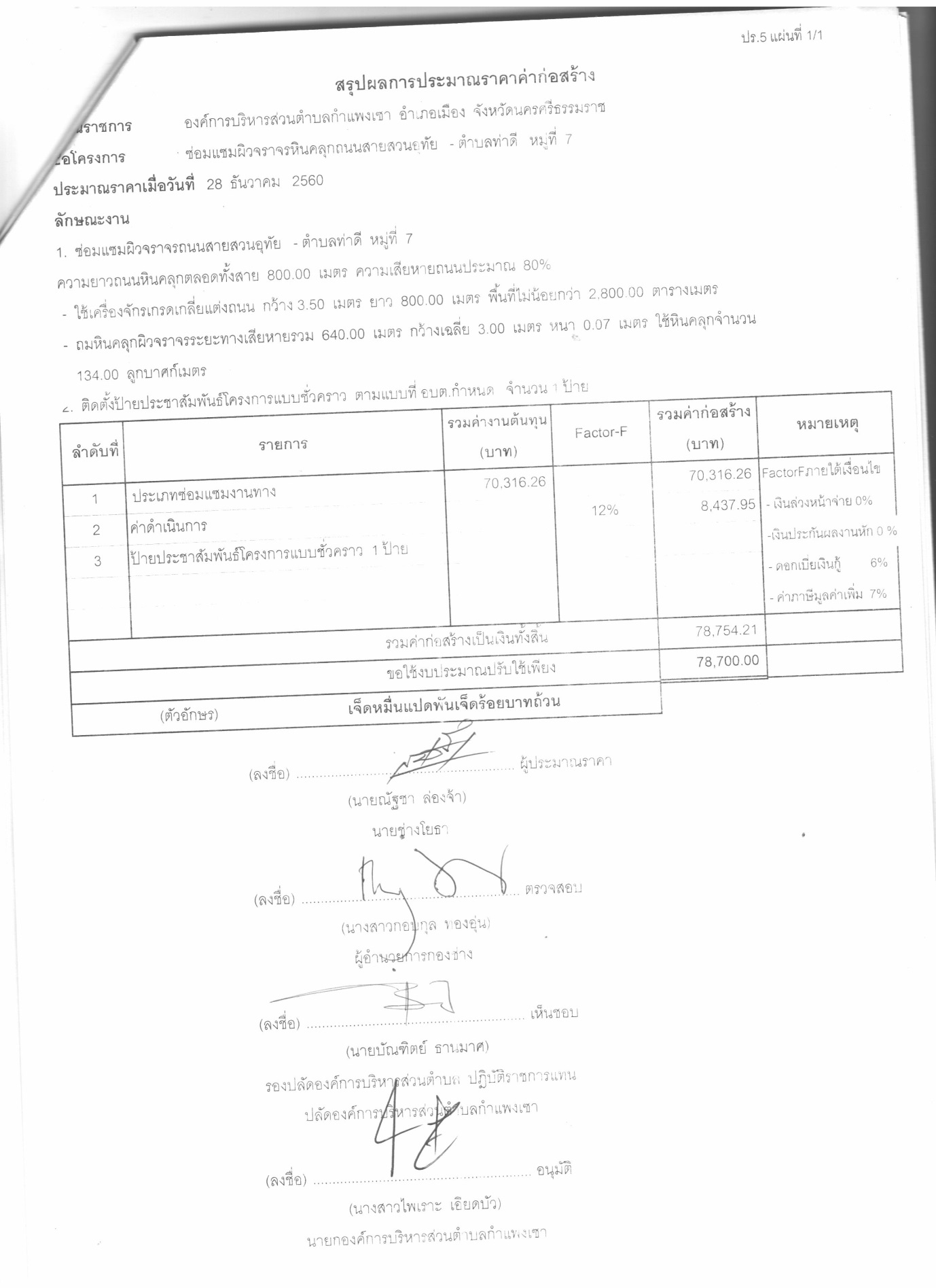 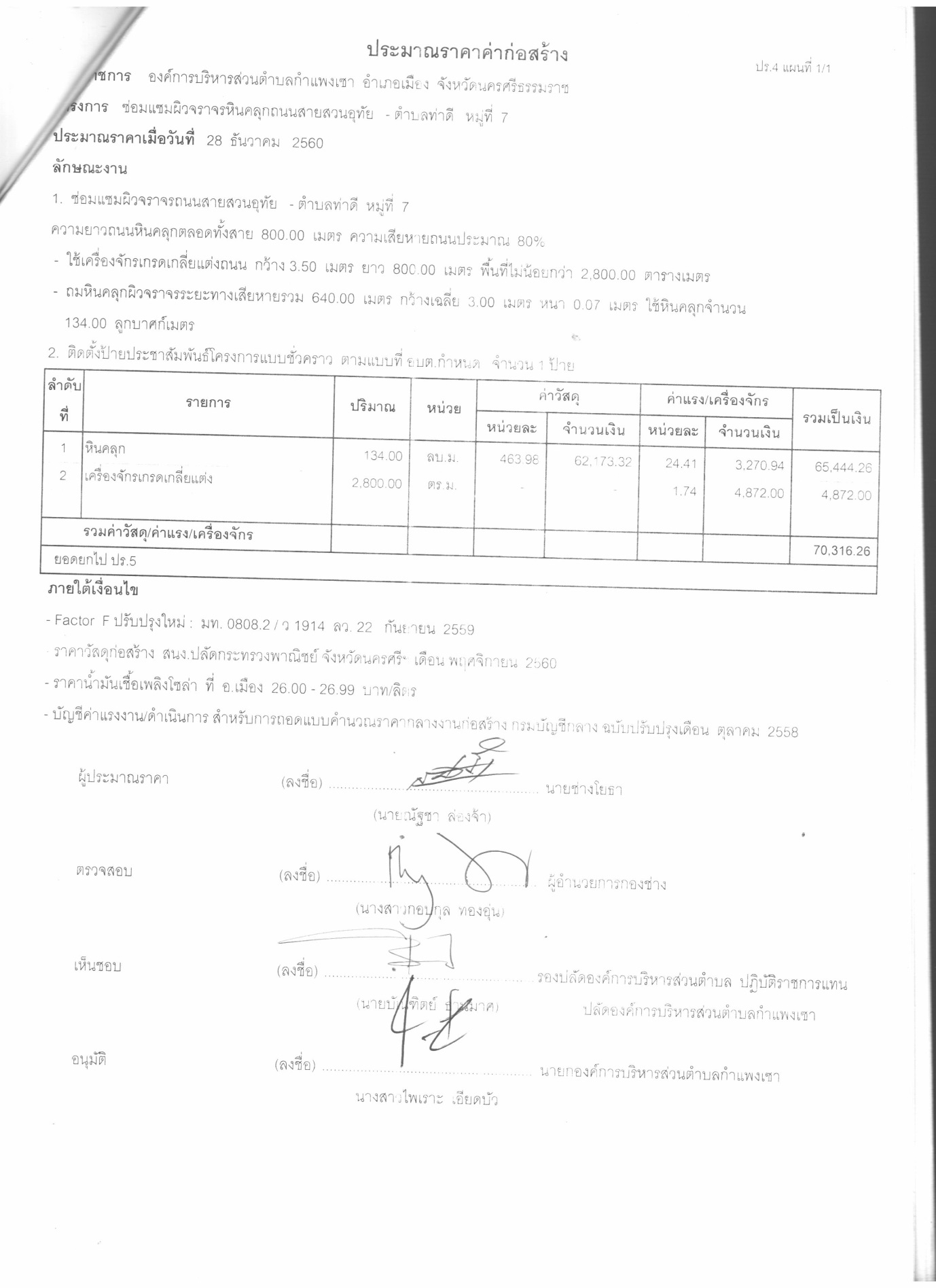 